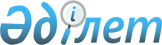 О взаимном признании электронной цифровой подписи, изготовленной в соответствии с законодательством одного государства – члена Таможенного союза и Единого экономического пространства (Республики Беларусь или Российской Федерации), другим государством – членом Таможенного союза и Единого экономического пространства (Республикой Беларусь или Российской Федерацией) в целях исполнения Соглашения о государственных (муниципальных) закупкахРешение Совета Евразийской экономической комиссии от 24 августа 2012 года № 70

      В соответствии с Регламентом работы Евразийской экономической комиссии, утвержденным Решением Высшего Евразийского экономического совета на уровне глав государств от 18 ноября 2011 г. № 1, Совет Евразийской экономической комиссии решил:



      1. Принять к сведению информацию члена Коллегии (Министра) по конкурентной политике и антимонопольному регулированию Евразийской экономической комиссии Н.Ш. Алдабергенова об утверждении Коллегией Евразийской экономической комиссии подготовленного электронными площадками белорусской и российской Сторон Плана мероприятий по вопросу взаимного признания электронной цифровой подписи, изготовленной в соответствии с законодательством одного государства – члена Таможенного союза и Единого экономического пространства (Республики Беларусь или Российской Федерации), другим государством – членом Таможенного союза и Единого экономического пространства (Республикой Беларусь или Российской Федерацией) в целях исполнения Соглашения о государственных (муниципальных) закупках от 9 декабря 2010 г.



      2. Министерствам финансов Республики Беларусь и Российской Федерации совместно с операторами электронных торговых площадок указанных Сторон проработать возможные подходы к решению вопроса об учете НДС в соответствии с положениями Соглашения о принципах взимания косвенных налогов при экспорте и импорте товаров, выполнении работ, оказании услуг в Таможенном союзе в срок до 10 сентября 2012 года.



      3. Создать совместную межведомственную рабочую группу по взаимному признанию электронной цифровой подписи, изготовленной в соответствии с законодательством одного государства – члена Евразийского экономического союза, другим государством-членом в целях исполнения раздела XXII Договора о Евразийском экономическом союзе от 29 мая 2014 года.

      Сноска. Пункт 3 с изменением, внесенным решением Совета Евразийской экономической комиссии от 02.12.2015 № 87 (вступает в силу по истечении 30 календарных дней с даты его официального опубликования).Члены Совета Евразийской экономической комиссии: 
					© 2012. РГП на ПХВ «Институт законодательства и правовой информации Республики Казахстан» Министерства юстиции Республики Казахстан
				От Республики

БеларусьОт Республики

КазахстанОт Российской ФедерацииС. РумасК. КелимбетовИ. Шувалов